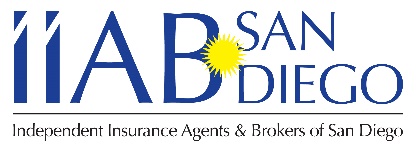 
2022 Golf Sponsorship OpportunitiesTuesday – October 25, 2022We are pleased to announce that the 2022 IIAB San Diego golf tournament will be held on Tuesday October  25th at the beautiful Maderas Golf Club in Poway.   This is going to be a great tournament and we expect sponsorships to fill up quickly.   As always, our goal is to recommend to our members that they support those companies who support our association.   Grand Sponsor: $5,000 (1 available) Your company name and/or logo will appear in our eblasts and social media for this event.Your company name and/or logo will appear on a sign at your designated hole.Your company logo will be on a banner at registration and dinner.    Emcee recognition at dinner.Availability to have company representatives present at hole # 1 for networkingFoursome: green fees, lunch, and dinner for four (A $900 Value!)Hospitality Hole Sponsor: $1,500 (2 available)  Your company name and/or logo will appear in our eblasts and social media for this event.Your company name and/or logo will appear on a sign at your designated hole.Alcohol permitted following Maderas guidelines.  IIAB will coordinate details.Required to have at least 1 company representatives present during the tournament for networking.Lunch and dinner for up to 2 people.Grand Raffle Giveaway Sponsor:  $1,000 (1 available)  Your company name and/or logo will appear in our eblasts and social media for this event.Your company name and/or logo will appear on a sign at your designated area.Company name, logo, or business card attached to the grand prize and announced at dinner.Putting Contest Sponsor:  $1,000 (1 available)  Your company name and/or logo will appear in our eblasts and social media for this event.Your company name and/or logo will appear on a sign at your designated area.IIAB will provide contest prize on your behalf.Availability to have company representative run contest for networking.Registration Sponsor:  $1,000.00 (1 available)   Your company name and/or logo will appear in our eblasts and social media for this event.Your company name and/or logo will appear on a sign at the registration area.  Availability to have individuals at registration before tournament for networkingLunch for as many volunteers that work registration and up to 2 dinners.Lunch Sponsor:  $1,000 (1 available)Your company name and/or logo will appear in our eblasts and social media for this event.Your company name and/or logo will appear on a sign at the designated lunch pick up area.Lunch and dinner for up to 2 people“Hole in One” Sponsor:  $850 (1 available) Your company name and/or logo will appear in our eblasts and social media for this event. Your company name and/or logo will appear on a sign at your designated hole.IIAB will provide contest prize on your behalfIIAB will provide insurance to cover “Hole in One” grand prize. Required to have individuals at hole as witness to a “hole in one”.NO alcohol permitted at hole.Lunch and dinner for up to 2 people.Closest to the Pin Hole Sponsor:  $750 (3 available *excludes Hole in One contest)Your company name and/or logo will appear in our eblasts and social media for this event.  Your company name and/or logo will appear on a sign at your designated hole IIAB will provide contest prize on your behalf. NO alcohol permitted at hole.Availability to have company representatives present at hole for networking.Lunch and dinner for up to 2 people.Men’s Longest Drive Hole Sponsor:  $750 (1 available)Your company name and/or logo will appear in our eblasts and social media for this event. Your company name and/or logo will appear on a sign at your designated hole IIAB will provide contest prize on your behalf.NO alcohol permitted at hole.Availability to have company representatives present at hole for networking.Lunch and dinner for up to 2 people. Women’s Longest Drive Hole Sponsor:  $750 (1 available) Your company name and/or logo will appear in our eblasts and social media for this event. Your company name and/or logo will appear on a sign at your designated hole.IIAB will provide contest prize on your behalf.NO alcohol permitted at hole.Availability to have company representatives present at hole for networking.Lunch and dinner for up to 2 people.Hole Sponsor:  $650 (9 available)Your company name and/or logo will appear in our eblasts and social media for this event.Your company name and/or logo will appear on a sign at your designated hole NO company representatives present. **This may change as restrictions lift.Driving Range Sponsor:  $400 (1 available) Your company name and/or logo will appear in our eblasts and social media for this event.Your company name and/or logo will appear on a sign at the designated lunch area.Availability to have company representatives present for networking in the morning.Green or Tee Sponsor:  $400 (multiple available)Your company name and/or logo will appear in our eblasts and social media for this event.Your company name and/or logo will appear on a sign at the designated area.NO company representatives present.  For more information, please contact: Lori Fentress @619-749-5168IIAB San DiegoAddress:  IIAB San Diego PO Box 712155 Santee, CA  92072Phone 619-749-5168  Website www.iiabsandiego.com 